春晖路街道妇联活动简报活动主题翠华社区妇女联合会开展把爱带回家——真情暖童心 相伴护成长“亲子互动 快乐寒假 ”社区棋类友谊赛活动时间2024.1.26活动内容又是一年寒假时，为了让辖区孩子们度过一个有趣的假日，增强亲子互动，弘扬传统文化，社区与家长一起守护孩子的童年。近日，春晖路街道翠华社区妇女联合会开展把爱带回家—真情暖童心 相伴护成长“亲子互动 快乐寒假 ”社区棋类友谊赛。首先志愿者将中国象棋的历史起源、规则和专业术语一向孩子们作了介绍，通过自编小口决与分享趣味故事，让家长和孩子们知道每一颗棋子的作用和关系，激发了孩子们对学习中国象棋的兴趣。在实战环节，来自辖区的20组家庭以亲子队为单位进行家庭之间的比拼较量，两边的选手们按照志愿者老师教授的规则专心致志地排兵布阵，决一高下。本次活动棋手年龄最大为60岁，最小仅为5岁。 此次亲子友谊赛提升了亲子关系，促进了家长和孩子的沟通，在孩子成长中做到耐心陪伴，也让青少年学到了相关知识，开阔了眼界，提高了心理素质，在互相学习、切磋中增进友谊。活动图片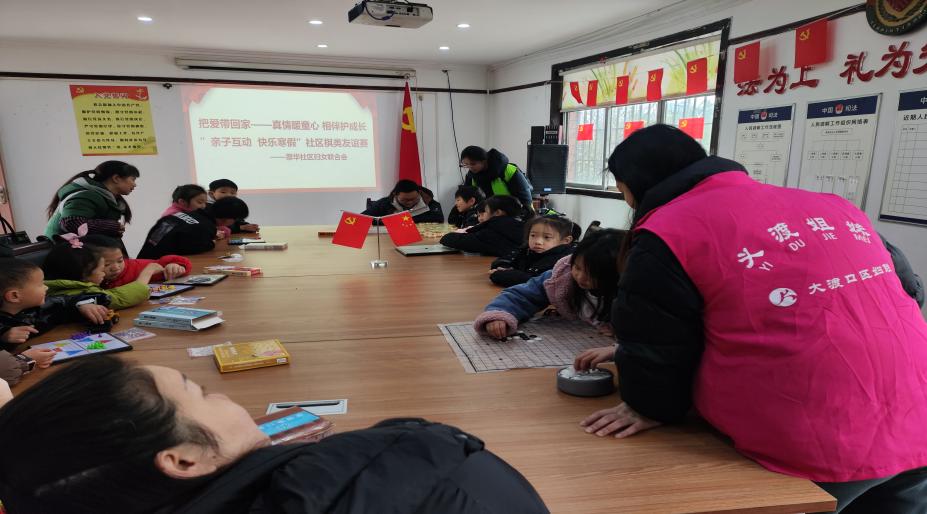 